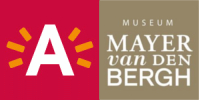 Anlage 7: Ausstellungen im Herbst Ab 5. Oktober 2019Madonna trifft Tolle Grete Natürlich sind Bruegel und Fouquet die wahren Meister hinter der Tollen Grete und der Madonna. Dass wir diese Werke auch heute noch bewundern können, haben wir jedoch engagierten Sammlern zu verdanken. Treten Sie ein in die Welt der Sammler Fritz und Florent und entdecken Sie ihre unaufhaltsame Suche nach Schönheit.  Florent van Ertborn (1784–1840) und Fritz Mayer van den Bergh (1858–1901) sammelten mit großer Leidenschaft Gemälde, Skulpturen, Manuskripte und vieles mehr. Oft handelte es sich dabei um Schnäppchen, manchmal aber auch um große Investitionen und ab und zu um geniale Funde. Die beiden scharfsinnigen Sammler laden Sie ab 5. Oktober 2019 in das Antwerpener Museum Mayer van den Bergh ein, begeistern Sie mit ihrer Sammelleidenschaft und zeigen Ihnen einige Spitzenstücke aus ihrer Sammlung. Den Höhepunkt bildet die gerade erst restaurierte Tolle Grete von Pieter Bruegel dem Älteren. Das wegen Renovierungsarbeiten geschlossene Museum der Schönen Künste Antwerpen zeigt zum ersten Mal seit Jahren wieder einige Meisterwerke aus seiner Sammlung, darunter auch die geheimnisumwitterte Madonna von Fouquet.Besucherinformationen Museum Mayer van den Bergh, Lange Gasthuisstraat 19, 2000 Antwerpen. www.museummayervandenbergh.beAb 5. Oktober 2019Jan Brueghel I. (1568-1625). Ein hervorragender Zeichner  Jan Brueghel I. gehörte zusammen mit Peter Paul Rubens zu den erfolgreichsten flämischen Künstlern der ersten Hälfte des 17. Jahrhunderts. Noch nie zuvor wurde eine Ausstellung ausschließlich der Zeichenkunst Jan Bruegels I. gewidmet. Das Snijders&Rockoxhaus rückt zum ersten Mal Pieters Sohn Jan als Zeichner ins Rampenlicht.  Jan Brueghel I. war ein Tausendsassa. Er war ein begnadeter Maler von Landschaften, Seestücken, Stillleben, historischen Szenen, Jagdszenen, sowie allegorischen und mythologischen Motiven. Er gilt als Erfinder des Blumenstilllebens, aber auch die Darstellung der Landschaft wurde unter seinem Einfluss grundlegend erneuert, was in gewisser Weise auf das künstlerische Erbe seines Vaters, aber auch auf seine Italienreise zurückzuführen ist. Das Snijders&Rockoxhaus präsentiert zum ersten Mal rund 50 Zeichnungen von Jan Bruegel I. zusammen mit weniger bekannten Werken dieses vielseitigen Künstlers.Besucherinformationen Snijders&Rockoxhuis, Keizerstraat 10-12, 2000 Antwerpenwww.snijdersrockoxhuis.be Ab 5. Oktober 2019Tolle Grete: Rebellion – Provokation – Verzweiflung – Feminismus Die Tolle Grete wirft auch heute noch viele Fragen auf. Die Künstler Kasper De Vos, Kati Heck, Laure Prouvost, Tracey Rose, Pipilotti Rist, Anne-Mie van Kerckhoven und Erik Van Lieshout befassen sich mit der grausamen Szene und der mysteriösen Figur.  Es handelt sich hier zweifellos um eine Frau, aber mit einem männlichen Gesicht und Auftreten. Ihr leerer Blick: Schizophrenie? Ein Leben mit einem Trauma? Eine Folge psychischer Aggression? Ist es wirklich eine Frau, die raubt, die den Höllenschlund kaum wahrnimmt oder fürchtet? Warum vermuten die meisten Menschen, dass sie angreift anstatt zu fliehen? Raubt sie, um zu stehlen, oder holt sie zurück, was ihr geraubt wurde? Warum wird sie eher als Täter und nicht als Opfer bezeichnet? Was hat der Krieg, der überall auf diesem Gemälde wütet, bei ihr angerichtet? Kasper De Vos (1988, BE), Kati Heck (1979, DE), Laure Prouvost (1978, FR), Tracey Rose (1974, Südafrika), Pipilotti Rist (1962, CH), Anne-Mie van Kerckhoven (1951, BE) und Erik Van Lieshout (1968, NL) präsentieren einige eigensinnige Interpretationen der Tollen Grete in Form eigener Werke. Besucherinformationen LLS Paleis, Paleisstraat 140, 2018 AntwerpenAntwerp Art Pavillion, Hanzestedenplaats 15, 2000 Antwerpenwww.llspaleis.be